Clerk / Responsible Financial Officer: Mrs Susan RodawayTo: Aelodau o Cyngor Cymuned Mawr/Members of Mawr Community Council.Members are summoned to attend an EXTRAordinary meeting of Mawr Community Council (MCC)Held remotely via Zoom on Monday 29th January 2024 at 7.00 pm.(Press and public are invited to attend via Zoom; contact the Clerk for joining information)Under the Public Bodies (Admission to Meetings) Act 1960 S.1 (7), filming and recording of meetings by the press and public is not permitted.Join Zoom Meeting:https://us06web.zoom.us/j/7056476463?omn=88673657955AGENDAApologies for Absence
Schedule 12 of the Local Government Act 1972 requires a record to be kept of the members present and that this record form part of the minutes of the meeting. Members who cannot attend a meeting should tender apologies to the Clerk as it is usual for the grounds upon which apologies are tendered also to be recorded.Declarations of InterestUnder the Public Bodies (Admission to Meetings) Act 1960, the public and representatives of the press and broadcast media be excluded from the meeting during the consideration of the following items of business as publicity would be prejudicial to the public interest because of the confidential nature of the business to be transacted.To agree movement of all employees to NJC salary scale as recommended by internal auditor. To agree NJC and NALC grades/spine points for employees for budget 2024/2025To discuss and agree a way forward regarding potential conflict of interestTo discuss and agree a way forward regarding employeeLeave in camera session to permit members of the public and representatives of the press wishing to attend the remainder of the meeting.To discuss and agree a way forward regarding requesting permission to apply for a loan for capital works.To agree proposed budget for Mawr Community Council for financial year 2024/2025To agree proposed precept sum for communication to Swansea Council for financial year 2024/2025.Linda Frame
Chair
24/01/2024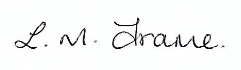 